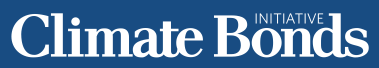 FOR IMMEDIATE RELEASE 					Climate Bonds North American Tour to unveil $346bn universe in current Bonds & Climate Change Market 11 September, 2013. London, UK- The Climate Bonds Initiative will uncover the findings of their Bonds & Climate Change: the State of the Market 2013 report, published in collaboration with the HSBC Climate Change Centre of Excellence,  in a series of discussions to take place in Boston, Toronto and New York between the 23rd and 26th of September.This year has seen a significant increase in investor demand for climate bonds as seen in the cases of the recent IFC bond; the Massachusetts Green Bond; and the Mid American solar bonds. These discussions will explore benefits and options for green bond issuance in the US and Canada in the next year and will consider the hurdles faced by the climate bond market and its future potential.The talks will include an analysis of:Report findings:Total universe of climate themed bond market is USD356bn outstanding.9% of the USD346bn universe is investment grade.Issuance was USD74bn in 2012, up 25% on 2011USD43bn of bonds outstanding came from North American issuersThe discussions will be conducted by Sean Kidney, CEO of the Climate Bonds Initiative, who says “Applying an index-type filter —credit ratings, currencies eligible on benchmark indices, bonds over USD100m — shows there are USD163bn of investment-grade bonds available to international investors on the secondary market.” “Looking ahead, we believe that there will be further expansion of interest from multilateral, municipal and corporate issuers. We also expect increasing demand from the USD21 trillion of institutional investors aligned with the new Global Investor Coalition on Climate Change.” Tour dates are as follows: BOSTON: an intimate discussion will take place on Monday September 23 between 4 pm and 6 pm. Sean Kidney will be joined by Sean Flannery (Meister Consulting and former CIO SSgA Americas) and Cheryl Smith (Trillium Investments) and representatives from the Massachusetts Treasurer’s office and State Street Global Advisors. This event is kindly hosted by State Street Global Advisors at One Lincoln Street, Boston.TORONTO: the breakfast event will take place on Tuesday September 24, between 7:45 am and 9:00 am. The discussion will be hosted by the Economic Club of Canada at the One Kind West Hotel, 1 King Street, Toronto.NEW YORK: the lunch event will be held on Thursday September 26, at 12:30 pm. The speakers who will accompany Sean Kidney are Michael Eckhart (Global Head of Environment at Citigroup), Suzanne Buchta (Managing Director of DCM at Bank of America Merrill Lynch) and Curtis Ravenel (Bloomberg). This discussion is kindly hosted by Bloomberg LP at 731 Lexington Avenue, New York. A light lunch will be provided.    RSVPs essential.--ENDS--For more information about the events please visit: http://www.climatebonds.net/category/blog/To download the report please visit:http://www.climatebonds.net/files/Bonds_Climate_Change_2013_A4.pdfTo sign up for the Boston and New York events RSVP to: bridget.boulle@climatebonds.net. Boston registrations close 19th September; New York registrations close 24th September. To sign up for the paid Toronto event please register at: http://www.economicclub.ca/events/_Bonds_%26_Climate_Change_%3A_the_State_of_the_Market_2013About Climate Bonds Initiative: The Climate Bonds Initiative is an investor-focused not-for-profit, promoting large-scale investment in the low-carbon economy. For more information please visit www.climatebonds.net